采购需求一、采购需求一览表二、交付标准和要求：1、交付时间：合同签订后60天内配送至用户指定地点并安装调试完毕。2、交付地点：用户指定地点。3、付款方式：3.1、合同生效后的一周内，甲方支付乙方30%合同款；
3.2、合同货物到甲方指定地点一周内，甲方支付乙方35%的合同款；
3.3、合同货物完成设备安装调试，经甲方、乙方共同验收通过，并由乙方提供验收相关资料后一周内支付合同金额的30%；
3.4、资金拨付至95%后按照相关规定进行结算，余下的5%作为质保金，一年后经甲方确认在此期间产品质量良好、且使用正常、售后服务良好，由乙方提出申请，甲方应在1个月内向乙方付清余款。4、售后服务和培训要求一）售后服务（1）整批货物质保期为二年；（2）投标人有固定的维护人员并有能力及时处理所有可能发生的故障，在投标文件中明确地提供售后服务机构地址、电话、联系人等资料；（3）在保质期以内，投标人在接到业主的维修通知对故障能在1小时内响应，4小时内派出有能力的维修人员赶到业主现场进行处理。二）培训要求免费为采购人的技术人员进行系统操作、维护培训,具体培训时间由采购人确定。5、其他未尽事宜采购双方签订合同时另行约定。6、验收要求：按招标文件技术参数及合同进行验收。序号采购货物名称参考规格及技术参数单位数量1单人课桌椅1.升降课桌椅:外形设计，采用人体流线设计，符合人体生理学原理，结构坚固耐用，有效保障学生健康，防止骨架变形，肌肉酸软，适用于学校。2.★规格：桌子600*400*680-800mm（允差±10mm）、椅子380*390*750-810mm（允差±10mm）。3.钢件（钢件厚度、直径等尺寸均特指喷漆前的厚度）材质要求：桌椅脚: 桌架底脚用25*50mm（允差±2mm）方管1.2mm厚，桌椅架立柱用105*22*1.2mm（允差±2mm）双滑轨套100*15*1.2mm（允差±2mm）双滑轨。4.书斗用0.7mm厚冷拉钢板经模具一次压铸成型，规格为450mm*300mm*150mm（允差±2mm）。桌斗下面1根连接用13*23mm（允差±2mm）方管1.0mm厚，桌斗2边都配书包钩。椅子背管用20*20*1.2mm（允差±2mm）方管。5.桌面板：用特制模具，选优等多层板实木材料，压制成型，表面有防水、防火设计；面板规格为600*400*≥16mm；桌四边角圆弧防止学生磕碰受伤，永久牢固,流线美观。6.椅座背：用特制模具，选优等多层板实木材料，压制成型；表面有防水、防火设计，造型符合人体工程学，坐靠舒适；坐背板与铁架吻合，不得出现使用螺栓定位。7.桌椅配件使用增强面板耐寒耐磨，背板设计合理、易于搬动；座板尺寸：380*380*10mm（允差±2mm），背板规格：380*150*10mm（允差±2mm）。8.面板颜色可选，桌面、椅面可以用油漆封边或者清漆封边，颜色也可根据甲方要求定制颜色。9.桌椅的塑料脚套采用PP全新塑料注塑一次成型，成型后尺寸为50*38*60mm（允差±2mm）厚度是3mm，塑料脚套耐磨、静音、不褪色。套7002磁性黑板1.★规格：4m×1.2m（允差±50mm） 颜色:亚光墨绿2.板面材质：采用专用教学黑板优质板面，厚度为0.2mm左右，漆膜硬度9H，漆层≥0.025mm。表面粗糙度：Ra1.6~3.2ｕm。3.光泽度：光电光泽<12%，测定等于或小于8%，表面细腻光洁，书写流畅，无反光，耐磨性强，易擦，抗撞击，磨损，刮擦，不退色等。4.边框材质：采用香槟电泳工业铝合金，规格：30*20mm，壁厚为1mm，技术性能符合GB/75237-93，外观高雅。硬度值为HRC12。5.转角塑料：采用抗疲劳ABS工程塑料一次注塑，连接可靠牢固，接缝平整6.背板材料：采用优质热镀锌钢板，厚度为0.2mm左右。板面平整，镀层牢固，锌含量Z12，技术要求不低于国标GB2518-88。光滑而匀称。7.内芯材料：采用≥18公斤高压强高密度泡沫板，面层平整，牢固，光滑而匀称，整板无拼接，耐高温、耐爆晒、耐水、不怕潮。坚挺平整永不变形。8.粘胶材料：环保聚胺酯胶粘连，胶合牢固，经久耐用，不起泡、不变形、不脱壳，耐高温，耐水（防高温、防水）各项指标均符合国家标准。9.外观要求：书写面平整，涂层匀称、无波浪、龟裂、针孔、气泡、斑痕、凹凸等缺陷。块14触控一体机触控一体机触控一体机1触控一体机（交互智能平板）1.机器整机一体化设计，外观无可见内部功能模块连接线。（提供所投产品的实物图片或者照片并加盖生产厂商以供证明）2.★屏幕尺寸≥86英寸，采用LED液晶屏，防眩光。3.屏幕分辨率≥3840*2160。4.屏幕满足全屏显示比例16:9。5.屏幕显示灰度分辨等级达到128灰阶或以上，保证画面显示效果细腻。6.★处理器性能:采用Intel I5处理器或以上配置，内存性能:8G DDR4笔记本内存或以上配置，硬盘性能:存储空间128G SSD或以上配置。7.机器采用模块化电脑方案，采用按压式卡扣，抽拉内置式，无需工具即可快速拆卸电脑模块，方便维修。8.输入接口含有：VGA；Audio；AV；HDMI；TV RF；USB；Line in；RS232；RJ45。9.机器配有≥15W的音箱2个。10.机器触控连续响应时间≤4毫秒、触摸有效识别≥5毫米、定位精度：±0.5mm。11.触摸精准性：整机屏幕触摸有效识别高度小于3.5mm，即触摸物体距离玻璃外表面高度低于3.5mm时，触摸屏识别为点击操作，保证触摸精准。12.支持在Windows与安卓系统中进行十点或以上触控及十点或以上书写。13.为节约用电，在无操作或无信号输入状态下，交互平板具备进入待机的功能，时间可自行设定。14.支持手机连接机器，老师通过手机可远程操作机器，并实现投屏功能。15.为方便排查问题，交互平板需提供硬件系统检测(支持无PC状况下使用)对系统内存、存储、触控系统、内嵌电脑、屏温监控等提供直观的状态、故障提示等信息16.机器整机可进行硬件自检，包括对触控系统、内嵌电脑、光感系统等模块进行检测，并针对不同模块提供故障提示等信息。17.机器整机无需外接无线网卡，在嵌入式系统下接入无线网络，切换到windows系统下可同时实现无线上网功能，不需手动重复设置。18.为防止误触，机器需提供不少于3种锁定和解锁设备的方式。【需现场演示或提供演示此项功能的视频文件（放在U盘提交），不满足不得分】19.机器支持录屏功能，可将屏幕中显示的课件、音频等内容与老师人声同步录制，方便制作教学视频。20.机器可兼容市面上具备通用USB端子的各类电脑，通过USB线可实现外部电脑与机器之间高清视频信号、音频信号以及触摸信号的实时传输。21.机器具有换色功能：在嵌入式系统上选中笔迹或图形后，可选择不同颜色，对笔迹或图形进行换色，区别各类内容，突出重点，方便课堂教学。22.老师可通过移动端、PC端及网页端对学生、小组及班级进行行为评价打分。23.老师可通过机器查看课堂表现评价统计报表，展现学生课堂表现情况，支持查看班级或学生个人的评价情况，并可具体查看到每一条评价的原因、对象、分值，便于老师做统计分析。24.支持成绩报告功能，可按通过模板填写上传考试成绩，可自动生成班级成绩单，包括学生排名、学生姓名、学生总分，可查看每个学生的每科得分情况；还可将学生的成绩报告发送给对应的家长。【需现场演示或提供演示此项功能的视频文件（放在U盘提交），不满足不得分】25.支持学校管理者在Windows、Linux、Android、IOS等多种不同的操作系统上通过网页浏览器登陆进行操作，可统计全校教师软件活跃数据、学生点评及课件上传等数据。26.提供硬笔、软笔、智能笔、激光笔、粉笔、手势笔等不少于10种板书工具。27.可对页面对象设置多种进入、退出时的特殊效果，如百叶窗、淡入、飞入等效果。28.可在一体机桌面查看设备基本信息，如：尺寸、分辨率、系统、CPU、安卓版本等信息，方便授课老师管理设备。29.触摸屏具备防强光干扰、防遮挡功能。30.整机经过产品可靠性检验，MTBF≥80000小时。31.整机符合浪涌（冲击）抗扰度、静电放电抗扰度、射频电磁场辐射抗扰度、电快速瞬变脉冲群抗扰度、射频场感应的传导抗扰度等要求，确保整机使用安全。32.根据海南气候的特点，机身须具备防盐雾锈蚀特性，且满足GB4943.1-2011标准中的防火要求。▲所投产品需提供生产厂家针对本项目的售后服务承诺函和参数确认函并加盖生产厂家公章。台242壁挂展台1.整机采用圆弧式设计，无锐角；同时托板采用磁吸吸附式机构，防止托板打落，方便打开及固定，避免机械式锁具故障率高的问题。2.▲展开后托板尺寸≥A4面积；自动对焦摄像头≥800W像素，可拍摄A4画幅。3.采用USB高速接口，单根USB线实现供电、高清数据传输需求。4.带自动对焦摄像头；外壳在摄像头部分带保护镜片密封，防止灰尘沾染摄像头，摄像头部分达到ip4x防尘等级。5.支持对展台实时画面进行放大、缩小、旋转、自适应、冻结画面等操作；支持展台画面实时批注，预设多种笔划粗细及颜色供选择。6.支持展台画面拍照截图并进行多图预览，可对任一图片进行全屏显示。7.具备图像增强功能，可自动裁剪背景并增强文字显示，使文档画面更清晰。8.支持故障自动检测，在软件无法出现展台拍摄画面时，自动出现检测链接，帮助用户检测“无画面”的原因，并给出引导性解决方案。9.支持二维码扫码功能：打开扫一扫功能后，将书本上的二维码放入扫描框内即可自动扫描，并进入系统浏览器获取二维码的链接内容，帮助老师快速获取电子教学资源。10.为保证稳定性，提供视频展台的3C证书复印件并加盖生产厂家公章。台243多媒体讲桌1.材料及加工工艺：全钢质多媒体讲台，主体钢构框架采用实测1.2mm冷轧钢板，经数控加工一次成型，柜身衬板采用实测1.0mm冷轧钢板整体液压拉伸成型，无接缝，整体造型设计以人为本，边角圆弧过渡，表面平整性优越，工艺精湛，高贵大方。2.生产工艺：所有钢板表面经除油、打磨、酸洗、磷化、防腐、防锈、钝化处理后静电喷塑,塑面经久耐用。3.台轨道：采用静音钢珠承重轨道，轨道采用合金钢材厚度1.5mm一次性模压成型。4.外观结构讲台尺寸上体部分：长×宽×高，1040mm×730mm×330mm（允差±5mm）下体部分：长×宽×高，750mm×640mm×650mm（允差±5mm）采用倒凸形状设计，分体式运输，节约空间。5.显示器采用翻转式设计，可旋转角度不低于165度，手动任意调节，并且显示器除尘及更换时非常方便。 支持17-20寸不同规格液晶显示器，结构独特新颖。6.键盘采用180度翻转式设计，并与显示器固板整体配套，关闭后与桌面平齐，一把锁控制显示器、键盘盒和中控。鼠标存放于键盘的右侧，位置合理，节省空间，操作简便。 7.扶手采用L型高档木质材料，颜色为木纹色，与桌体钢木结合，美观大方。8.右侧展台采用隐藏抽拉式设计，不占用桌面空间，承载重量≥12kg。9.中控安装于键盘盒下方，整体冲压成型，整体结构紧凑，空间设计合理。10.桌面下体采用活动门设计，便于进行电脑主机的维修。下体空间可以放置台式机电脑主机，中控主机，功放机、DVD、卡座、无线话筒等教学设备。11.采用三面进线结构，所有布线孔均采用绝缘品装置隔离电源线，安全可靠。12.全部的加工件均采用模具成型，先进的工装夹具、配合全自动焊接工艺，保障尺寸精度及各部件一致性。套244推拉绿板1.★基本尺寸：4000mm×1250mm（允差±100mm），可根据所配一体机适当调整，确保与一体机有效配套。2.整体结构： 左右推拉结构，外框和轨道一体化设计，模具一次成型；轨道上置隐藏双吊式滑轮，结构性解决滑轮受粉尘影响的情况，边框经氧化、电泳处理。内外两层结构，内层两侧有一块固定绿板，面对黑板右侧镶嵌一体机，一体机前端和固定板前端平行。外层一块滑动绿板，保证与一体机物理尺寸配套，滑到中间可完全遮挡一体机后锁定，以便保护配套一体机。3.板面：优质金属烤漆书写板面，采用专用教学黑板优质板面，墨绿色、亚光，厚度为0.20mm左右，漆膜硬度9H，漆层为≥0.025mm；无裂纹、无流痕、无气泡等缺陷，细腻平整、书写流畅、字迹清晰、擦后无残留、耐磨损、耐腐蚀、色调柔和、时尚美观，学生任何角度都能正常观看。表面粗糙度：Ra 1.6-3.2＆micro:m，光泽度：光泽度≤6﹪，符合GB/T28231-2011《书写板安全卫生要求》，板面可吸附磁针、磁片，书写面规整光洁，色彩协调，亚光，干擦、可视效果佳，有效缓解学生视觉疲劳。4.内芯材料：选用吸音、高强度、防潮阻燃聚苯乙烯板，厚度 12mm左右。5.背板：选用采用优质防锈热镀锌钢板，机械化制作，流水线一次成型，镀锌含量Z12技术要求不低于国标GB2518-88；防止电子红外设备干扰，保护设备。厚度:0.2mm左右。6.边框：采用高强度工业电泳香槟色铝合金，模具挤压一次成型，大框规格 90mm×50mm，滑动板边框采用电泳香槟色铝合金边框，壁厚0.8mm，拉筋部分1mm以上。断面规格为45mm*20mm*50mm，正面带有宽度6mm的装饰槽。7.包角材料：采用抗老化高强度 ABS 工程塑料注塑成型。采用双壁成腔流线型设计，≥R25mm 的圆角，无尖角毛刺。8.书写板滑轮：上轨采用减震消音双组吊轮，滑轮使用高精度轴承，下轨采用双组水平滑块，保证滑动流畅、噪音小、前后定位精确不晃动、滑动板前后晃动小于 0.5mm，经久耐用。数目≥8 组，上下均匀安装，推拉顺畅自如，无卡挤现象和尖锐的摩擦声，稳定性好。9.缓冲垫：黑板边框内部两侧安装缓冲垫，防止活动黑板开启时撞击立框。块245电子班牌（一）硬件参数1.高强度一体无缝折弯合金外框，防刮防掉色。2.屏幕正面采用整幅防眩光玻璃，可在阳光、白炽灯、日光灯等强光照射下正常使用。3.防眩光玻璃采用钢化材质，保证使用安全。4.触摸屏≥21.5英寸，支持触控点≥10点，分辨率≥1920*1080，显示比例16:9。6.屏幕亮度≥500cd/㎡ 对比度4000:1。7.▲为确保日常使用安全，整机无外置电源适配器。8.与墙面紧密贴合，整机与平整墙面间隙不大于3mm，保障师生操作时的安全性。9.▲整机结构设计做到防水防尘，适合半户外的场景使用，防护等级做到了IP65或以上。10.为确保日常使用安全，整机无外置天线。（提供所投产品的实物图片或者照片并加盖生产厂商以供证明）11.摄像头：≥500W像素，可至少同时支持≥5人做离线人脸识别，可支持学生无卡考勤签到、登录个人界面等。12.麦克风：高灵敏度的全向麦克风，支持半米内的拾音，支持学生的语音留言并转发到家长微信，家长可及时了解学生动态及突发情况。【需现场演示或提供演示此项功能的视频文件（放在U盘提交），不满足不得分】13.喇叭：支持视频播放及家长留言播放。14.刷卡器：具有内置IC卡刷卡器，学生可佩带相应的终端设备刷卡签到、登录个人界面等。15.具备RJ45接口，支持Ethernet；具备Wi-Fi模块，支持Wi-Fi 802.11a/b/g/n双频协议；整机1路USB 2.0接口和1路USB3.0接口，一路LAN接口（10/100M以太网）。16.CPU 工作频率不低于1.2GHz。17.▲系统运行内存≥2GB DDR3，存储容量≥8GB，Android系统版本≥7.0。18.兼容多种多媒体格式，至少支持 MPEG1、MPEG2、MPEG4、 H.263、H.264等视频格式；至少支持 MP3等音频格式；至少支持 JPG、JPEG、BMP、PNG、GIF 等图片格式。19.终端支持远程后台可设置自动关机。（二）软件平台1.支持学校管理者在Windows、Linux、Android、iOS等多种不同的操作系统上通过网页浏览器登陆进行所有管理指令操作。家长通过常用移动通讯应用工具即可实现家校互通，通知消息接收。2.系统可在后台发布班牌展示信息内容，支持照片、视频、新闻、公告、电子欢迎横幅等类型，内容支持图文混合排版；信息发布具备定向发布功能，可按照全校、班级等层级进行定向信息推送。3.支持无线网络动态获取和静态网址手动切换，为学校进行网络设置提供多种选择；支持网络模式更改时验证管理员身份，防止学生误操作。4.为保证数据安全，系统应采用云服务器部署，支持广域网操作和管理，即管理员可使用账号密码登录网站进行管理。5.系统支持班级管理员手机扫描二维码，更改终端绑定班级，方便老师调整和管理各间教室的班级信息；绑定设备或解除设备绑定时，班牌端二维码支持手动刷新；支持管理员通过刷卡或扫描二维码进行网络设置；即使班牌未联网，也可以生成二维码，供管理员扫码进行身份验证。6.学生在班牌刷卡登录个人中心后，可以向家长发起语音留言，留言后家长微信可收到提醒。7.班牌支持刷卡、人脸识别等多种考勤方式，学生考勤时班牌可抓拍学生近照，家长可在手机端查看学生的考勤照片。8.如该班牌启用了人脸识别考勤功能，考勤界面里会显示摄像头采集到的实时画面并识别画面中用户，为提高效率，需支持同一画面至少5人同时识别。9.人脸识别考勤功能支持离线识别，无网络环境下班牌仍可以进行人脸识别考勤； 10.亲情留言互动：家长在微信端给学生发留言，可以设置选项，学生在班牌上可以从中做出选择并回复。11.支持自定义德育督导班级评分标准，设定全校评价维度，督导教师可通过扫描班牌显示的班级专属二维码对班级进行评分，可按日、周、月查看班级总分，可以直观查看各评价维度的分数。【需现场演示或提供演示此项功能的视频文件（放在U盘提交），不满足不得分】12.支持在班牌自定义嵌入第三方系统，以满足学校多样化的系统应用需求。13.可在班牌应用菜单嵌入第三方应用，使用第三方应用时，显示当前使用的第三方应用名称与开发者信息，方便用户识别。14.提供班牌读卡功能的开放标准接口，第三方应用可通过标准接口自行采集班牌刷卡信息用于自身系统，便于学校后续拓展建设。▲所投产品需提供生产厂家针对本项目的售后服务承诺函和参数确认函并加盖生产厂家公章。块30 美术教室 美术教室 美术教室1写生画板规格：567*450*1080mm（允差±15mm）
主要材料及技术要求：
采用框架采用实木，表面清水漆原木色。画板黑白各一面。块562写生凳1、凳面材质：凳面板均采用18mmE1级优质三聚氰胺贴
面板整体ABS注塑封边，无接头、防脱落、防水防潮，四周圆弧过渡，无毛刺。
2、凳脚材质：材质采用优质冷轧钢板，厚度δ≥1.2 mm，椭圆管20mm×50mm（或方管：50mm×30mm）或钢管直径≥19mm，底脚均应采用加厚加大耐磨防滑护套装置。
3、侧板：冷轧板冲压件，冷轧钢板厚度δ≥1.2mm。
4、载荷能力：凳子负载能承受不小于1000N的力应无严重摇晃、变形。个563写生教具几何形体、陶器、禽鸟标本等写生用品套14绘图仪器70cm丁字尺10把、曲线板20块、大圆规10个、版画用具1包套15直尺30cm钢制直尺把566大桌子90×180cm（允差±2mm）张56电子书法教室电子书法教室电子书法教室1仿古书法临摹桌凳（学生用）（一）学生桌1张：
1、实木材质，全卯榫结构。
2、临摹桌尺寸：150×60×80cm（长×宽×高）（允差±2mm）； 
3、精工红木色烤漆，中式仿古设计。
4、配置嵌入式电动涮笔器1个，方便毛笔清洗。
5、配置半嵌入式墨盒2只。
6、配置嵌入式临摹屏2台，临摹屏和临摹桌为一体化纯平设计。
7、临摹桌前面板设置临摹屏开关按钮，方便操作。
8、临摹桌后挡板采用镂空雕花工艺设计。
9、临摹桌配有抽屉，方便放置书写用具。
（二）学生凳2只：
1、实木材质，全卯榫结构。
2、学生凳尺寸：40×30×45cm（长×宽×高）（允差±2mm）。
3、精工红木色烤漆，中式仿古设计。套282仿古书法桌 椅（教师用）（一）教师桌1张：
1、实木材质，全卯榫结构。
2、教师桌尺寸：尺寸：180*80*82cm（长×宽×高）（允差±2mm）； 
3、精工红木色烤漆，中式仿古设计。
（二）教师椅1把：
1、实木材质，全卯榫结构。
2、教师椅尺寸：常规规格尺寸。
3、精工红木色烤漆，中式仿古设计。套13交互式书法教学一体机一、系统结构1．安全一体化设计，铝合金外框，圆弧角防撞伤设计；机器面框前置式物理按键，按键具有一键节能、一键开关机、一键开启电脑。2.产品符合 GB9254-2008—30MHz～1000MHz 辐射骚扰场强（A级）限值要求；产品符合GB/T 17626.5-2008 电磁兼容 试验和测量技术 浪涌(冲击)抗扰度要求；产品符合GB/T 17626.2-2006 电磁兼容 试验和测量技术 静电放电抗扰度要求。3.一体机采用可拆卸多媒体终端安装槽设计，支持OPS多媒体终端，外部无连接线，方便维护。4.输入信号自动识别；无需接入电脑，支持全信号通道各种菜单操作及书写标注；自带USB媒体播放功能，支持无电脑播放图片、音、视频文件，无需外接任何设备。5.具有智能识别功能，即使大面积物体（例如手掌、书本、板擦等）遮挡，屏幕仍可正常操作，即使整条边框被遮挡也能正常书写，不影响正常使用。6.支持USB快速升级，无需拆机；前置接口含有PC-USBX1、TV-USBX1、TOUCH-USBX1、HDMIX1、VGAX1。二、显示系统1.显示技术：LED背光源 A规屏；显示尺寸：≥75英寸；显示比例：16:9；可视角度：178°；分辨率：1920×1080P 2. 亮度：350cd/㎡；对比度：4000:1。 3. 输入端口含有：TV、S-VIDEO、Component (YPBPR)+Audio、 HDMI、RS232、MIC、PC-USB、LAN、PC-Audio-in、USB(支持流媒体、图片直接播放功能)、外置触摸USB接口。4. 输出端口含有：VGA、耳机、PC-Audio-out、PC-VGA、PC-HDMI5、VGA、HDMI、多媒体USB、触摸USB。5.前置端口：信号源智能识别：当有信号输入时，设备能自动识别到信号源,需手动切换,防止误操作。6. 智能书写护眼功能：触摸书写屏幕时，亮度自动降低，停止触摸书写后亮度自动恢复正常显示。7. 智能屏变功能：可根据环境光的变化，自动调整屏幕显示亮度；具有不频闪、滤蓝光的智能护眼技术。 8. 内置安卓模块：具有安卓操作系统、系统可自动识别归类视频、音频、图片、OFFICE等各不同类别的文件；触摸手势功能：可在屏幕下方任意位置调取中控菜单，实现信号源切换、返回、电视菜单具有功能的触摸操作；双系统防眩光设计。9. 可用毛笔沾清水直接在屏上进行书写；具有原笔迹逼真毛笔书写效果。三、触控系统1.红外触摸屏采用非前拆式方案设计，更有效的保护触摸屏,更好的防尘,无缝隙,防拆卸；具备智能容错、坏点屏蔽功能;红外≥10点触摸技术,支持≥10人同时书写2. 触摸屏免驱动免校准安装, 即插即用，具有触摸屏自动休眠功能，延长使用寿命。3. 非显示区域留边设计，方便手指触摸停靠，触摸区域能达到显示区域最边角，和鼠标一样方便进行程序窗口操作。四、内置电脑1.电脑为标准的80针可拔插式电脑OPS电脑，不接受非标准的OPS电脑结构的电脑。2. 产品内置PC采用模块化方案，实现无单独接线的插拔,；整机除电源线外无外部可见连线，避免线材导致的信号损耗，方便产品售后维护。3. 低噪音热管传导散热设计,避免采用台式机方案因产生过大的热量导致散热故障，采用笔记本低功耗CPU，OPS整机功耗不超过70W；OPS配备独立电源适配器。4. PC电脑:CPU性能不低于 i3,内存≥4GB,硬盘≥500GB。5. OPS电脑本身需携带电源开关及复位开关。6. 支持同屏传输资质要求：1、▲为确保产品质量，产品生产厂商出具“中国国家强制性产品认证证书”（3C证书）（复印件并加盖制造厂商公章）。2、▲产品生产厂商提供中国节能产品认证证书（复印件并加盖制造厂商公章）。台14书 法临摹屏1、屏幕尺寸：≥21.5英寸；屏显尺寸：478×269mm(宽×高) （允差±2mm）；最佳分辨率：≥1920x1080 ；屏幕比例：16:9（宽屏）。2、临摹屏具有高可视角度: 178/178°(左/右) 。3、视频接口包含： D-Sub（VGA）；HDMI。4、一体化整体设计，显示屏和边框完全平齐。6、临摹屏具有防水功能 。7、临摹屏对比度≥5000:1；具有高清晰度, 符合高清标准（1080P全高清）；亮度>=400 流明(cd/㎡) 。。8、分离式电源开关，电源开关通过延长线延至机箱外，电源延长线中间具有插拔装置。9、临摹屏能有效消减屏幕有害蓝光，具有护眼功能。10、临摹屏可抗击100000次以上自然摩擦无划痕；可承重60kg以上重压无裂痕。资质要求：1、▲为确保产品质量，产品生产厂商出具“中国国家强制性产品认证证书”（3C证书）（复印件并加盖制造厂商公章）。台565软笔书法教学系统1、提供碑帖欣赏功能。具有碑帖简介、书家介绍和碑帖释文对照；实现碑帖高清缩放、翻页浏览和原碑临摹；双击碑帖单字可检索得到不同书体或写法的同字，并可从行笔线路、动画、视频、结字方面进行比对分析。
2、提供行笔线路和单字书写动画模拟，真实再现毛笔书写过程。
3、提供原笔迹书写示范功能。可在系统内，使用毛笔沾水在显示屏上进行书写示范，具有逼真毛笔书写效果。
4、具有动画影片演绎书法家典故，提高学生学习兴趣。
5、所有例字具有高清范写视频，视频分辨率为1920×1080 PX(帧宽度×帧高度)；例字视频具有同步配音讲解；例字视频能实现循环播放、快慢播放，可以设置“AB”段重复播放。
6、可通过手机拍摄学生作品上传到书法教学系统中；可在系统内对学生作品进行展示、裁剪、放大缩小、旋转、标注、评星和比对分析；可上传保存到云端，可生成二维码进行扫描分享。
7、具有结字分析功能。先对单字打散拆分成笔画，再搭建成单字；可采用比对、标注和隐藏样字方式进行结字（间架结构）分析；可更换字格样式、添加辅助线和辅助图进行结字分析，辅助线有直线、虚线和折线，辅助图包含三角形、矩形和圆形；可对搭建的单字进行智能评分，可总结结字法则，并查出同法则字。
8、提供书法知识和技法的拓展学习和书写体验，包括书体介绍、用笔介绍和书写体验。
9、具有集字创作功能。可设置纸张、幅式和装裱样式；可落款和设置印章，印章包含名章和闲章，印章文字可更改；可对集字创作作品进行保存和上传到云端，并生成二维码进行扫描和作品分享。
10、可以在系统内录制和播放微课；支持通过高拍仪对书法作品进行拍摄和展示评价。
11、可通过图片、线段、文字实现对笔画、偏旁部首和单字的直观化、形象化的观察分析。
12、系统支持网络化多终端教学功能。网络环境下软件启动时间不超过20秒。
13、系统须实现和教育部审定、本地区使用的《书法练习指导》教材完全配套。
14、系统支持移动端（平板电脑）教学。移动端系统可基于云端书法教学资源库，任意检索和临摹单字。具有不低于五种摹写功能形式，含双钩、单钩、描红、轮廓和动态摹写；且有高清书家范写视频(带配音)供临写练习。
15、移动端系统须提供学生课堂同步临摹练习功能，练习方式包含描红、双钩、单钩、轮廓和动态摹写5种功能形式，且具有学习历史进度记录功能。
16、移动端系统包含碑帖赏习功能，具有碑帖浏览、碑帖介绍、释文对照、图片缩放、原碑（原贴）临摹、手书摹写和作品保存功能。
17、移动端系统可通过拍摄、扫描、下载或保存方式导入书法作品；对作品进行命名，删除，装裱编辑处理；可上传到云平台进行存储，可进行作品分享。
18、移动端系统具有集中管理控制功能。教师平板可控制学生平板使之黑屏；教师平板可把教学内容同屏推送到学生平板上进行广播教学。资质要求：1、▲产品生产厂商提供桌面端书法数字化教学系统软件著作权登记证书（提供复印件并加盖生产厂商公章）。2、▲产品生产厂商提供移动端书法数字化教学系统软件著作权登记证书（提供复印件并加盖生产厂商公章）。3、▲所投产品需提供生产厂家的参数确认函并加盖生产厂家公章。套16硬笔书法教学系统1、同步配套教材。系统和教育部审定的人教版小学语文教材中“识字表”、“写字表”和“词语表”中的字词完全同步配套。2、所有例字具有高清范写视频。视频分辨率为≥1920×1080(帧宽度×帧高度)；例字视频具有同步配音讲解；例字视频能实现循环播放（单字循环、全部循环）、快慢播放，可设置“AB”段重复播放。3、系统提供多种评价方式。可通过手机（平板电脑、高拍仪）设备拍摄学生作品上传到系统中；可在系统内对学生作品进行展示、裁剪、放大缩小、旋转、标注、评星和比对分析；可上传保存到云端，可生成二维码进行扫描分享。4、系统提供小学生常用汉字表中不低于2500字的书法教学功能。每个字皆包括偏旁部首、笔画、组词、书写动画、范写视频和笔顺图示；每个字且提供“一字一说”字源解说功能。套17书法临摹练习系统1、具有课程同步临摹练习模块。和教育部审定的11套《书法练习指导（实践）》教材完全配套，基于云端书法资源库，可供学生下载资源，进行课程同步临摹练习。
2、支持临摹练习模板设置功能。具有4种预设模板和自定义模板；自定义模板可设置字格大小、样式和字的体例格式；可选择和保存模板，并可设置字格宽度，以适应纸张大小；可动态调整练习模板的大小和位置。
3、具有背景音乐功能，可选择和播放背景音乐，以营造临摹练习的良好氛围；具有日间和夜间场景切换功能，以适应不同练习场景下对环境光线的需求。
4、具有智能检索功能。可按“单字”、“笔画”和“部首”进行分类检索；可输入汉字或拼音进行模糊检索；可同时检索单字或多字；可对检索结果按“书体”或“书家”进行过滤，方便选择和练习。
5、临摹例字具有描红、双钩、单钩、轮廓和对临五种体例方式，每种体例都可设置其练习数量；字格具有米字格、田字格、回宫格、九宫格四种样式可供选择。
6、临摹例字具有动画模拟演示，可实现动态临摹练习功能；临摹例字具有高清视频示范书写和同步配音讲解功能，以方便学生临写练习。
7、具有碑帖赏习模块。提供碑帖检索、介绍、释文、单字临摹和原碑临摹功能；单字临摹通过拖拽方式，从碑帖中任意选择临摹例字放入相应字格中，以实现自由排版练习功能；原碑临摹基于原碑帖作品进行高效实用的临摹练习；碑帖检索可按“书家”、“朝代”和“书体”进行分类检索，可输入作品名称或书家进行模糊检索，并可对检索结果进行过滤选择。
8、具有书法空间模块。包含“书法知识”、“书家典故”功能，培养书法学习兴趣，增进书法知识和书写技能。
9、具有集字创作功能。包含“集字创作”和“作品临摹”功能。“集字创作”中可智能检索创作用字，可对搜索结果进行过滤选择；可设置幅式和纸张大小；并可设置集字大小、位置和角度，进而进行创作和作品摹写练习。“作品临摹”中可导入或搜索下载作品，进行作品临摹练习。资质要求：1、▲产品生产厂商提供书法临摹练习系统软件著作权登记证书（提供复印件并加盖生产厂商公章）。2、▲所投产品需提供生产厂家的参数确认函并加盖生产厂家公章。套18互动教学显示系统课课堂互动视频采集路由器1台、教师机1台、学生机8台。
1、和一体机、电子白板等教学多媒体显示设备无线连接，实时展示学生学习的视频画面，无线传输距离可达50m。
2、教师可以随时调用任何一位学生的学习画面（包含书写过程，绘画过程中的所有细节）,同步显现到大屏幕，展示每个学生的实时画面，进行互动教学。
3、支持分屏对比教学功能，支持2、4画面同屏展示进行对比教学，对比内容支持即时拍照、调用外部图像和视频文件，在每一个对比窗口都可以调用任意一个学生或者小组学习画面
4、支持电脑屏幕、实物展示的视频录制,支持一键切换桌面和实物展示画面录制成同一视频文件，无线录制视频格式支持FLV,MP4,AVI，录制完成后自动生成MP4格式，无须二次转换。
5、录制屏幕具有全屏、1024X768、800X600、640X480等区域大小可选，也支持设置任意区域大小录制，且电子白板工具条可批注。
6、微课录制支持录制、暂停、继续录制、停止等操作。
7、课件录制支持PPT录制，视频录制，WORD文档、EXCEL表格录制等，同时电子白板批注工具条仍可以使用。
8、支持电子白板讲解批注功能，可以画线、文字输入、手写、图形、黑板刷可鼠标滚动缩放，多种线条，笔、箭头和荧光笔等，线条颜色选择，调节线条粗细，文字输入等功能。
9、展示画面可以通过鼠标滚动键无极缩放，任意角度旋转纠偏，可以随时拍照、录像、对展示和批注内容保存。
10、支持图像自动纠偏、裁边、自动展平的处理功能。
11、支持微课上传、下载和在线观看。
12、支持图片编辑：可以对图片进行亮度、对比度、饱合度、颜色调整、左转、右转、水平翻转、垂直翻转、去黑边、纠偏、裁剪、灰度、黑白、反相、浮雕、锐化等处理
13、支持内容分类管理，系统自动按照图片、微课、文档等分类存档，微课按生成的日期自动归档。
14、对采集的文件按鼠标右键即可实现移动、复制、转为PDF、删除、重命名、新建文件夹、微课上传（视频）等功能。
15、可支持任意选择连接无线互动终端
（1）像素：≥500万（分辨率≥2952*1944）；
（2）帧数：无线720P和1080P不低于25帧/秒；
（3）拍摄范围：A4幅面，图像色彩 RGB24位真彩，拍摄速度≤1秒
（4）拍摄镜头机械折臂270度翻转式：90度可拍摄文稿；180度可拍摄课堂活动，用作简易的录播系统；270度可录制老师本人画面微课。
（5）磁吸式航空铝合金底座，底座和机身可分离，方便移动。
（6）图片格式JPG,BMP,PNG,GIF,TIF，文档格式PDF,DOC,TXT,RTF,XLS，录像格式FLV,MP4,AVI；
（7）连接方式：无线传输频率≥300M/S；
（8）光源：自然光、LED灯补光；
（9）需支持在视频采集服务器的课堂互动软件中选取任意互动终端展示实时教学、作业、书写、实验等实时视频。套19教师书法教学一体机1、 显示屏尺寸为≥21.5吋，显示分辨率为≥1920*1080,LCD显示屏。
2、触控方式：电磁感应触控,全笔压2048级,笔感应压力>15g,笔跟踪速度>1.6m/s,分辨率>582 lpi，定位精度±2mm。
3、CPU性能不低于Intel I5；内存≥4GB；硬盘为SSD 固态硬盘≥120GB。
4、网络连接：有线网卡1000M 自适应以太网接入，无线网络连接支持802.11b/g/n。
5、视频输出支持标准HDMI接口和标准 VGA 接口；数据输入接口支持USB3.0、USB2.0。台110书写用具（学生用）1、墨汁2瓶：规格：500g；
2、毛笔4支：与笔架配套要求中楷兼毫，笔锋长度大约50mm左右，有一定弹性。适合书写楷书、行草书、篆隶书。类型：兼毫，笔杆：木质；
3、镇尺1对：材质：木制，材质重而耐朽，木理优美并带光泽；不开裂，不伸缩，刨面光滑，抗腐性较强；
4、水写布2张：450*300mm（允差±2mm）；
5、书法临摹专用纸2袋：每袋含50张宣纸，每张纸大小为52.5*32cm（允差±2mm）；具有纸质优良，墨易入纸且不渗墨、不洇墨特点；适合在临摹屏上书写使用。套2811书写用具（教师用）1、毛毡1张，与桌面尺寸匹配,规格180*75cm（允差±2mm）；
2、笔架1个：100*25*50mm（允差±2mm），实木，仿红木环保漆
3、笔挂1个：高约43cm,直径约12.5 cm，≥13针，可挂长度34 cm内的毛笔；
4、墨海1个，12寸；
5、镇尺1个：材质：木制，材质重而耐朽，木理优美并带光泽；不开裂，不伸缩，刨面光滑，抗腐性较强；
6、字帖支架1个；
7、笔洗1个；
8、笔筒1个；
9、墨汁1瓶：规格：500毫升；
10、毛笔3支：与笔架配套要求中楷兼毫，笔锋长度大约50mm左右，有一定弹性。适合书写楷书、行草书、篆隶书。类型：兼毫 笔杆：木质；
11、笔帘1个：材质:竹  尺寸：350mm*330mm（允差±2mm）；
12、宣纸1刀：半生半熟知名品牌宣纸，每件100张，正负不超过2张，要求：吸墨性好、薄而不漏、书写顺滑流畅 规格：690*1380mm（允差±2mm）；
13、印泥1盒；
14、美工刀1把。套112同屏推送器及连接配件临摹屏连接所需的分配器（分屏器）、数据连接线、接线板、插座等连接配件。套2913书法教室装修及安装调试1.窗帘：书法装饰窗帘（现场定制）2.吊顶：造型吊顶(400cm宽)：轻钢龙骨面封石膏板，复合烤漆木线条，实木烤漆角花，宫廷吊顶。3.屋顶灯具：仿古LED装饰灯，带有电线、线管、线盒、开关面板、插座面板、空气开关一套4.背景墙纸：中式墙纸。（现场定制）5.作品展示墙：木工板衬底,外贴毛毡面料,四周定制4cm烤漆木线收口。定制实木烤漆展示栏角花。6.书画贴挂作品框：贴挂名家字画。（现场定制）7.文具柜：教室设有文具柜，存放各种笔墨纸张和学生作业、碑帖等；规格120*40*180cm(长*宽*高)，木工板衬底，免漆板饰面。8.清洗水槽：清冼毛笔用具使用； 规格60*45cm，不锈钢材质。项1云计算机教室（两间）云计算机教室（两间）云计算机教室（两间）1加密锁加密锁，用于教室设备软件的授权许可件22云桌面管理平台云桌面管理平台：1、远程管理：通过浏览器即可访问云桌面管理平台，对该工作站及连接到该工作站上的云终端进行管理，实现随时随地对系统远程管理；并能远程更新系统固件。同时支持多教室管理。2、远程设置：自动对所有云终端进行数字标识，远程重启、关闭各云终端和服务器；设置云终端桌面背景、分辨率、登录密码等信息。3、资源池按需分配：可根据实际需要，为每台云终端分配适合的CPU、内存等系统资源，并可为学生云终端设置一块独立的硬盘分区，该分区数据不受重置、还原、切换操作系统影响。4、多频道环境部署：为每个教学应用场景分配相互独立的操作系统，可快速批量切换教学应用环境。也可随时恢复全新环境，免受运行速度慢，病毒困扰等。须支持对每一台云终端进行win8，win7，winxp，Linux等多种系统桌面部署。5、镜像链接：针对统一系统的应用场景，通过镜像链接引用，无需虚拟机逐台克隆，实现更快捷的环境部署，且占用更少空间，可一键上传并分配好工作站集群的镜像系统。6、差异化应用设置：可对某一台或几台云终端进行重启、关机的管理，并可单独切换某一台或几台云终端的操作系统，支持每台云终端设置不同的分辨率。7、模块化备援功能：支持一键设定学生工作站失效备援，当云计算网络中某一台工作站因故障不能提供服务时，其它工作站能主动援救，确保整个系统安全。▲所投产品需提供生产厂家的参数确认函并加盖生产厂家公章。                                         位1123学生云终端云终端：1、采用同步以太网技术开发的适用于多媒体数据同步传输的云终端，支持桌面虚拟化技术，支持标准鼠标键盘、显示器接入。2、云网络瘦客户端，低功耗处理器ARM 四核 ≥1.8GHz，≥1GB DDR3内存，≥4GB存储空间，≥1个标准网络接口（RJ45）、≥1个VGA接口、≥2个USB接口（支持USB鼠标键盘）、含3.5mm立体声耳机和麦克风接口、电源适配器接口。3、采用云技术网络：系统到每个学生位只有一条双绞线，每个学生云终端采用ARM终端架构，大大提高了学生端的可靠性（ARM终端的年故障率一般在0.1%以下，PC的年故障率一般为10%左右）。4、一室多用要求：要求满足信息化教学、电子阅览、语言教学，实现多系统推送，教学场景的快速切换，语言教学系统、多媒体教学系统等系统之间切换时间≤2分钟。5、可满足语言实验室、多媒体电脑室、仿真虚拟实验室多室合一的应用升级需求。▲所投产品需提供生产厂家参数的确认函并加盖生产厂家公章。台1124高档学生耳机1、头戴封闭式立体声耳机，带抗静电话咪，动圈式工作方式，直线型导线；
2、单元直径 40mm（允差±5mm）,频响范围 20-20000Hz，产品阻抗 32欧姆,灵敏度 110±3dB，耳机插头 3.5mm插头，麦克风灵敏度：-63±1.5dB，麦克风阻抗 2200欧姆。副1125高档教师耳机1、头戴封闭式立体声耳机，带抗静电话咪，动圈式工作方式，直放型导线，带音量调节和话咪开关；
2、单元直径 40mm（允差±5mm）,频响范围 20-20000Hz ,产品阻抗 32欧姆,灵敏度 110±3dB  耳机插头 3.5mm插头，麦克风灵敏度：-58±1.5dB，麦克风阻抗 2200欧姆。副26木制直型两联桌尺寸L1300*W500*H750mm（允差±20mm）；材料采用E1级16mm双贴面三聚氰胺饰面板，颜色为蓝白相间。选用优质PVC封边条，利用全自动封边机，对板材截面进行封边，粘力强，密封性好，外形美观。张567学生电脑椅尺寸：L360×W260×H420mm（允差±20mm），学生凳，钢木混合结构，蓝灰双色凳面，组装时可自主选择喜好颜色，凳面材质为25mm三聚氰胺饰面板，凳体为钢制钣金与方管组合体，安装便捷。把1128教师电脑椅带转向可移动的软包座椅。把29高档钢质主控台主控台长宽高2000mm×760mm×800mm（允差±20mm），桌子材料采用SPCC优质冷轧钢板。先进的静电喷涂处理工艺，颜色为灰白色或订做其他色，左边为设备边柜，外形精美，环保防潮，安装简易，维护快捷，防火耐用。张210鼠键套USB接口有线鼠标、键盘。质保期一年。套11411教师显示器LED背光液晶显示器，屏幕尺寸≥19.45英寸，默认分辨率1600x900，云课堂推荐最高分辨率为1440x900，屏幕比16:9，VGA接口。台212学生显示器LED背光液晶显示器，屏幕尺寸≥18.5 英寸，分辨率≥1366 x 768，屏幕比16:9，VGA接口。台11213工作站1、软硬件一体化设备，采用2U机架式构造，配服务器导轨，可统一置于600*800mm网络机柜进行统一管理（性能不低于：Intel I7 8700/Intel B360主板/32G DDR4/120G SSD/1T SATA3 机械硬盘）/集成声卡、显卡/双千兆网卡/2U机箱/导轨/电源/可实现系统“模块化备援”，充分保障使用稳定性，支持远程唤醒，统一开关机，具有集成的硬件加速功能，能够执行 TCP/UDP/IP 校验和分载以及 TCP 分段任务，主机处理技术可分载加速器，释放 CPU 资源，以处理其他应用程序。2、支持模块化备援功能，当云计算网络中某一台工作站因运行故障不能提供服务时，其它工作站能主动援救，确保整个系统安全高效的运行。3、具备远程管理功能，通过远程管理，重启、关闭、锁定各云终端和工作站；查询每台云终端的状态并更改操作系统、修改IP等；设置云桌面分辨率、背景图片、密码等基本信息。可批量实时监视所有学生的运行的桌面。4、各学生端可分配硬件资源能实现差异性的量化管理，可根据实际需要，为每台云终端分配适合的CPU、内存等系统资源。5、每个学生端具有完整的独立计算机应用功能，必须能进行文件的下载、上传、存储等操作，学生能独立安装使用需要的软件。6、工作站磁盘存储多个虚拟系统镜像，同一教学环境下可同时为不同终端分配多种版本的操作系统，如：win7，winxp，Linux等。▲所投产品需提供生产厂家的参数确认函并加盖生产厂家公章。                                                                                                                                                                                                                 台1014功放1、带红外功能，拥有≥四组输出接口，可连接≥4只4-8Ω音箱；≥三路话筒插口。
2、四路音源输入，带输入选择切换按键。
3、双声道信号指示灯；带RS232接口；带数码显视屏。
4、可实现话筒音量、高低音独立控制及混响调节,线路可进行音量及高低音独立调节。
5、能有效的抑制声反馈，克服“啸叫”；机架式机箱，主要功能键采用暗藏式设计、有效避免产生误操作，能有效延长扩音系统的使用寿命。
6、额定功率：2×100W/8Ω；最大功率：2×160W/8Ω ；频率响应：线路输入 20Hz-20KHz、话筒 60Hz-14KHz；线路音调控制：高音 10KHz±12dB、低音 100Hz±12dB；话筒音调控制：高音 10KHz±12dB 、低音 100Hz±12dB；额定输入电平：话筒 15mV、线路 200mV；额定输出电平：线路  0.775V；失真度： ≤0.5%；信噪比：≥80dB(A计权)；主保险丝：3A；电源：交流220V±10%/50Hz。 7、产品通过3C认证。台21524口千兆以太网交换机云交换机：24个10/100/1000Mbps的千兆级端口网络标准：IEEE 802.3，IEEE 802.3u，IEEE 802.3ab，IEEE 802.3x，IEEE 802.1p网络协议：CSMA/CDQOS：支持IEEE802.1p QoS（4队列）背板带宽：48GbpsMAC地址表：8K。台1016路由器企业级全千兆（有线）路由，Wan口数量2个，Lan口数量3个，带机量80。个217KVM切换器1U机架式安装，8口USB接口KVM切换器，支持热插拔，配8条原装线。个218音箱无源式音箱，额定功率：60W，最大功率：120W，额定阻抗：8Ω， 频率响应：57Hz-19.6kHz，灵敏度：90dB/W/M（＞87dB/w/m标准），最大声压级：105dB， 驱动器：两分频，8寸长冲程低音驱动器*1、3寸前纸盆高音*1，箱体及外饰：高密度中纤板（黑色）箱体，钢网； 配件：标配壁挂架，产品说明书，保修卡。对219网络辅材含空气开关、PVC管材、铁盖板槽、电源线等辅材。批220网线六类网线箱1221水晶头六类个36022教师主机性能不低于：Intel I5 6500/Intel H110主板/4G DDR4/1T 硬盘/集成显卡（VGA+HDMI）、声卡、（网卡/DVD刻录/硬盘保护/网络同传/机箱电源/键鼠）；全国联保3年。台223工作站机柜600*800*1970（不含脚轮）mm（允差±2mm），外观灰白色，2块托盘固定板，1个PDU电源插板，适用于工作站、交换机。台2音乐教室音乐教室音乐教室1立式钢琴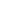 1.铁板：砂铸铁板工艺，铁板高度大于等于1095mm弦槌：精选国产优质纯羊毛毡制造。2.轴衬呢：优质轴衬呢。3.音板：采用寒带地区生长的优质鱼鳞云杉制作的加强型等厚实木音板。肋木：使用与音板相同材质木材，数量不小于10根。弦码：榉木多层板制作。弦轴板：由多层坚硬的榉木交错拼接而成。4.击弦机：木制件为鹅耳枥木；调节档为实木（非多层）制作，无金属包裹；连接顶杆为ABS材料。5.琴弦：圆形弦（截面为正圆形），镀锡防锈钢线；最大有效弦长不小于1180mm。6.背柱：实木制作，五背柱设计；背柱截面：尺寸不小于77*70mm7.中盘：实木结构，无金属部件。8.键盘：采用寒带地区生长的优质鱼鳞云杉制作的键板9.琴键：采用防滑黑键键顶，白键键顶采用PMMA有机玻璃材料。10.音头纽：采用ABS材质制作，不容易变形。台12节拍器适用范围： 节拍
产品特点： 纯金属大机心、时尚的外观设计、使用方便、节拍精确、铃声悦耳。台23电子节拍器传统电子节拍器台24专业红木舞板木质付205音叉钢制，440Hz支26多用划线规材质：塑料.多用.可画五线,四字格,圆.能在黑板上划四线格、五线格、小方格、田字格、画圆、几何图形套27三角铁钢制，边长分别为15cm、20cm、25cm，三件一套套28木鱼材质为椿木，七个为一组（7音）；每个尺寸分别为（宽±5mm×高±5mm）：95mm×80mm、90mm×78mm、87mm×77mm、82mm×75mm、75mm×68mm、70mm×65mm。正面方形，侧面三角形。颜色：红色。手工制作，设有发音孔。附敲击槌1个，槌头1个；槌头直径为5mm，圆球形：把为圆柱形，直径为5mm，全长为195mm。敲击发出不同的声音。套19碰钟A材质为黄铜，系丝带型，两个一对，手持碰撞发声对210铃鼓直径20cm，高4.5cm，蒙羊皮 8寸(20cm)个611沙锤木质，总长220㎜（含手柄）红色，两个一组（一对）对212小锣优质响铜材质直径220mm，，优质硬木锣锤，边缘无毛刺，锣面无裂缝，表面抛光氧化处理；音质无杂音。面113小堂鼓1、材质：木制鼓腔，优质头层牛皮；
2、规格：直径不低于26CM，红色。带槌。个114金钹1、材质：优质响铜，钵形，镲体较小而厚，
2、规格：镲面直径不低于150mm，帽口直径不低于60mm，两面为一副。每幅重量不低于500g。产品表面光滑，平整，无毛刺、裂缝，周边无棱角。演奏时，双手持一对小水镲的粗线绳，相互对击应发出“哐、哐”声，音响洪亮而强烈，不得有其他噪声。付115手鼓10寸优质手鼓个116大锣(苏萝)1、材质：优质响铜；
2、规格：直径：300mm±5mm。质量：0.9～1kg。主音集中，谐音丰富洪亮，无明显转音及颠音。
3、配件：附槌。面117小木琴15音木琴台118铝板琴1、材质：优质铝制；梯形；
2、规格：15音。台119五线谱教学黑板2m×1m（允差±2mm）,铝合金包边专用教学黑板。套120五线谱电教板1、键盘：88键电钢琴键盘，体验真正的电钢琴力度。
2、双拉尺演示、包括两组音阶推拉尺。和弦演示尺，具有调名调号七升七降对照演示表。直观的让学生了解调名、调号、键盘、谱表之间的关系。了解调名调号与音程音阶之间的对照关系。了解不同和线之间的关系。能够完成全部乐理知识的对照讲解。
3、五线谱表：一组可书写的大谱表,采用白色书写面板（采用紫外线光固化生产工艺有效保证板面的书写擦拭）。 
4、音色：128种GM音色+61种打击乐器音色。
5、节奏：内置节奏≥100种。
6、示范曲：内置歌曲≥500首。
7、变调：五线谱12种变调。
8、调号转换：电教鞭上具有升调“#”、降调“b”转换功能键。
9、和弦方式：可演示任意和旋，两组和弦记忆，进行和弦对照演示
10、伴奏：具单指和弦、多指和弦伴奏。 
11、录音：具有录音功能。
12、节拍速度：可在40－280/每分钟范围可调。
13、显示：控制面板上采用4.3寸彩色液晶屏显示。 
14、接口：MIDI输入、输出接口，音频输入、输出接口。
15、音量控制：电子电位器控制、分主音量和伴奏音量控制。
16、拓展功能：具有USB2.0接口，支持用户U盘，可读取u盘中的MP3文件和MIDI乐曲文件。 
17、外接接口：通用USB2.0输入；线路输入输出。
18、该示教板以键盘为核心，配合乐理符号丝网印刷，方便乐理知识的教学，将键盘、谱表、调名、调号巧妙的联系到一起，乐理演示简捷直观，乐理解析清晰易懂。
19、具有键位与五线谱对应的双色LED指示灯，可对照键盘与五线谱相应的位置。
20、具有7寸超大简谱显示窗口，在电子教鞭演示五线谱过程中可直接显示相对应的简谱、升降号。块221音乐教学挂图2015全新改版，铜版纸彩色印刷，规格：全对开。含音乐家挂图≥25张，乐器挂图≥35张，识谱知识挂图≥10张。套122音箱频率响应：55Hz-20KHz，辐射角度：H90°×V50°
阻抗：8 ohms，额定功率：200W，峰值功率：400W/5Min，灵敏度：97dB（2.83v/m）
最大声压：125dB，连接：2×NL4R speakon只223功放单声道300W THD≤3%；阻抗：8欧姆 频率响应20Hz--20KHz（+0.5／-1db）； 通道分离度：＞48db（1Khz）；输入灵敏度：0.775V（±10%）； 性噪比﹥98db。台124合唱麦换能方式：电容式；频率响应：100-16000Hz；输出阻抗：75Ω 近距 2.3K 远距；灵敏度：-44dB±2dB近距 -23K±2dB远距；指向性：超心型指向；供电电源：DC 1.5V/48V.套125无线麦频率范围：640-690MHzRF增益：-0.5~3dB隔离度：>=25dB阻抗：50 Ohm输入直流电压：DC14V输出直流电压：DC14V,4路输出套126麦克风支架标准立式套127机柜移动式12U防震标准音响机柜个128线材麦克风线、电源线、信号线、VGA线等套129仪器柜1.规格：850×400×1800mm（允差±2mm）；2.用料：挂板、侧板均采用≥0.8mm厚优质一级冷轧钢板，经酸洗磷化处理，静电喷涂，颜色灰白，漆面不脱落；3.结构：上层玻璃门，中间为两个抽屉，下层为板门，上下层门内各两层。铝合金拉手，钢制锁具不生锈。个1030排练椅椅子上有调节桌面，桌椅一体式，可折叠把6031乐谱架 喷塑、带孔 两级可调。个132指挥台（含指挥棒）便携可调/折叠式指挥台
谱台板尺寸:67*44cm（允差±2mm）二层台板尺寸:30*44cm（允差±2mm）谱台板高度尺寸:80-120cm
护栏高度尺寸:高93cm（允差±2mm）个133合唱台120×40×30（cm) （允差±2mm）实木三层抽拉式合唱台组10录播教室（带观摩室）录播教室（带观摩室）录播教室（带观摩室）录播教室（带观摩室）1资源管理平台一、产品参数要求：1.个人空间系统：为了给每位学生创造个性化的学习环境，平台系统可在用户注册完毕后自动分配专属个人空间，个人空间内提供个人主页，课程管理，教室管理，统计信息等模块功能。个人主页内含我的网盘模块、我的问答模块以及个人资料管理模块，在我的网盘内包含个人上传资源、公共资源等。同时支持课件视频的上传、下载；在我的问答内可以显示个人在平台上的所有提问和所有回答。在个人资料管理模块内支持对个人信息的编辑修改，个人头像不仅支持上传本地图片，也支持通过摄像头进行拍摄。2.在线编辑系统：(1)提供在线非编功能（非下载视频进行离线编辑，而是直接通过浏览器进行视频编辑）：平台可以实现对教学视频进行格式转换、视频截取、视频合并、字幕编辑、台标添加等非编操作。(2)为了适应不同的观看需求，平台支持资源模式的在线编辑功能（非下载视频进行离线编辑，而是直接通过浏览器进行视频编辑），用户可以自定义选取三路视频进行简单的资源模式课件的编辑。3.教研管理系统：(1)网络教研：平台支持网络教研功能，可随时组织教研人员对上课视频进行教研，教研组人员可随时登陆平台进行评论打分，支持自定义打分规则。(2)教研互动的创建由用户提出申请，包括教研课件的上传、教学课件、教研组成员的设置以及针对性的评价方案的编写。最终由管理员负责审核发布。(3)为了适应不同学校，不同学科的教研活动。可以预设多种不同的评估方案。4.数据统计系统：平台支持对每个课件点播次数的统计，直观呈现最近一次点播的时间以及IP地址。5.权限管理系统：提供统一身份管理、统一认证管理和统一用户权限管理。管理员统一对区域内的注册用户进行统一的注册与权限的分配管理。系统根据用户所属角色自动对应相应规则，即不同的用户有不同的访问权限，便于分组管理。6.流媒体直播系统：(1)平台支持大规模网络直播，支持在直播过程中进行提问、评论打分、线上互动等功能并与直播画面在同一界面显示。采用标准的RTMP协议，用户无需额外安装任何插件，通过浏览器访问相应地址即可观看视频直播。(2)在直播过程中观看者可以实时进行类似QQ模式的在线互动。同时可以针对不同的内容进行提问与评论。7、流媒体点播系统：(1)根据用户角色显示不同课程资源列表，支持按照科目、班级、主讲人等条件进行视频筛选，支持按照课程名、教师等条件进行定向检索。(2)点播课程直接关联对应的课件资源，无需安装任何插件。(3)点播视频时即可直接展现教学行为分析数据。统计数据简单，直观，明了。(4)多终端访问：支持windows、IOS、Android等跨平台访问，支持二维码扫描进行直播、点播功能。(5)支持多种评论方式：文字点评、星级点评、文字实时互动交流、语音点评等。8.后台管理系统：(1)一键置灰功能：当国家在特殊日子，如追悼日，纪念日时，可以配合国家和教育局的倡导，可以一键让资源平台页面变成灰色，支持将所有按键失效并后期可一键恢复。(2)自动课表：平台可导入课表；随堂实录：平台支持随堂实录功能，根据自动课表所录制的课程可自动发布到前台供师生点播观看。(3)平台在个人主页部门具有个人问答模块，问答模块将此人的所有提问与所有回答进行呈现。(4)为了有效防止不当言论，要求平台支持关键词管理功能，可手动设置替换的关键词以及替换内容。(5)为了便于区域平台的融合共享，要求系统具有联校管理功能模块。(6)强制播放功能：点播和直播视频时可以插入设定视频片段，可以在观看时强制播放该段视频，便于学校统一播放和管理。9.教务管理功能：(1)支持用户的初始化导入、用户组管理、用户权限管理，为教师、学生提供注册、个人信息管理等服务。(2)优秀视频展示与评价：展示校内优质的教学视频，并可按照学科、年级、主讲人等关键字进行搜索操作。10.校长评估功能：可以为教研组提供实时的监看校内所有的高清录播教室的授课情况，利用网络教研开展教学督导工作，强化教育教学管理，加强教学质量监控，提高教师教学水平。(1)支持用户对所有录播课室进行管理。能同时浏览多路录播课室的直播图像，可有选择地同时浏览监看每一路信号。(2)支持从树状课室列表中监视录播课室系统的开机状况，同时可通过远程方式对每个录播课室系统进行录制管理、摄像机控制等远程操作。(3)可查看每个录播课室中的每一路信号，进行自由切换以及视频录制功能。(4)对于不同用户可以划分不同权限范围。管理员拥有所有权限，可添加普通用户，设置用户操作权限。普通用户，包括教学督导、教研员、领导可实现权限范围内的浏览操作，不同角色有适应相关应用的操作界面。(5)支持查看服务器状态，包含正在直播数，正在录制数以及可用数。二、产品资质要求：1.▲提供教务管理平台软件著作权证书（复印件加盖原厂商公章）。2.▲提供校长评估系统软件著作权证书（复印件加盖原厂商公章）。3.▲所投产品需提供生产厂家的参数确认函并加盖生产厂家公章。套12平台服务器1.CPU类型:不低于六核Intel Xeon E5 2620 V3处理器 主频2.4GHz
2.处理器描述:不低于六核Intel Xeon，12线程
3.网络接口：1Gb以太网适配器；
4.内存大小：≥16GB，最大支持128G内存
5.硬盘容量：≥4TB
6.硬盘类型：SATA3.5寸非热插拔企业级硬盘台13录播一体机一、产品参数要求：1.为保证系统的安全稳定，要求录播主机必须采用DSP纯硬件设计架构，内置嵌入式Linux操作系统，支持7*24小时工作。不接受PC架构以及服务器设计方式。2.录播主机是为教育录播应用而设计的专业设备。为了操作的便捷性和视频采集的清晰度。要求集4K编码、4K合成HDMI输出、RTSP/H.323/SIP多协议互动、POC摄像机接入等功能为一体。3.为保证设备的稳定性，录播主机内置录制、直播、点播、导播管理、存储、切换、视音频编码等功能。4.考虑到设备的易用性以及安全性，要求设备高度不高于1U，要求采用24V直流供电。5.为便于进行基本参数的快速设置并及时了解设备的工作状态，要求主机前面板配置不小于2.2英寸液晶显示屏和6个操作按键。6.为满足精品课程的拍摄需求，要求支持≥6路高清3G/HD-SDI输入接口；为满足教学展台、笔记本电脑、台式电脑等多媒信号的输入，要求支持≥2路HDMI独立非切换关系输入接口；为便于系统兼容标清信号输入如DVD、DV、模拟摄像机等信号，要求支持≥1路VGA输入接口、≥1路YPBPR/CVBS复用输入接口。7.为了便于进行录播控制并且实时输出切换后的视频，要求支持≥3路高清视频输出接口：分别为≥2路HDMI输出，≥1路VGA输出。8.音频输入接口：≥2路麦克风接入，自带幻象电源，≥3路立体声线路接入；音频输出接口：≥4路线路输出，其中1路为3.5mm本地耳机监听接口。9.为了便于连接摄像机、中控面板、导播键盘、LED计时器等设备，要求支持≥8路RJ45控制接口，控制接口兼容RS232、RS422等控制协议。10.为了便于录播主机连接鼠标、键盘进行导播控制以及主机连接U盘进行课程视频的下载，要求录播主机支持≥4路USB接口，其中≥1路USB3.0接口。11.网络接口：≥1路RJ45 LAN接口。12.存储：标配2TB硬盘，最大可支持2路SATA接口硬盘，可实现≥7路码流实时存储能力，在设备网页及设备输出导播界面中具备对单个视频文件查看、下载、与删除等功能。13.要求≥6路SDI接口支持POC摄像机接入，POC实现自动检测，支持≥6路SDI信号检测指示灯，自动检测是否为POC摄像机，如果是则指示灯亮。二、产品资质要求：1. ▲为确保产品质量，产品生产厂商出具“中国国家强制性产品认证证书”（3C证书）（复印件并加盖制造厂商公章）台14嵌入式录播系统一、产品参数要求：1.嵌入式录播系统软件须出厂即安装于录播主机内，要求支持网络导播与本地导播两种导播方式，网络导播兼容IE、火狐、谷歌等浏览器，本地导播支持直接外接显示器进行操作。2.录播系统集视频监视、视频切换、云台控制，音频调整，直播/录制、暂停等控制。导播，点播，系统设置等功能于一体。3.要求具有视频预监功能：至少支持9路高清视频的实时预览显示。4.视频编码格式：支持H.264，音频编码格式：AAC。录制视频格式支持MP4。视频编码码流：32Kbps～16Mbps可调，音频采样率8-48KHZ可调，音频编码码率8-320kbps可调。流媒体协议：支持TCP/UDP/RTSP/RTP/RTMP/ /H.323/SIP协议。5.为了保留更多的素材，方便后期编辑。要求至少支持1+6路1080P/30fps音视频独立编码（1路主播视频+6路通道视频），最终独立保存为7路视频。6.远程互动功能：支持RTSP/SIP/H.323等多协议混合远程应用模式。内置4点MCU功能，无需单独配置MCU主机。7.录制方式：支持手动导播与自动导播的无缝切换；既支持手动录制，又支持录播系统与全自动跟踪系统的无缝对接。8.要求支持多种画面布局设置，本地导播界面下可直接通过鼠标拖动通道画面即可实现多分屏布局显示画面的替换。9.支持视频画面叠加与组合，提供不少于10种画面布局模式，包括双分屏、三分屏、四分屏等。支持自定义画面布局。至少支持12路切换特效：包括擦除、覆盖、淡入淡出等主流切换特效。10.为便于手动录制，每路摄像机支持至少8个预置位设置，只需在画面调整完成之后手动用鼠标点击拖动画面到预置位数字按钮处即可保存预置位，无需繁杂的点击操作。11.为便于课程录制导播管理，本地导播系统界面可以提供虚拟软键盘，无需外接键盘即可进行中英文输入及相关操作功能。12.为了适应不同的课程录制需求，可以支持一直录制/文件限时自动分割功能，文件限时自动分割情况下，可自定义时长。13.为保证录制效率，支持在导播过程中添加字幕，要求支持不少于8条预设字幕的设置。本地导播界面下可直接通过鼠标拖拽即可自定义字幕显示位置。14.POC信号接入：为方便布线，提高布线效率，降低故障率，要求采用先进的POC连接方式，实现摄像机与录播主机的POC对接方式，即视频、供电、控制信号传输采用同一根标准SDI线完成。15.应支持远程FTP上传/下载录像，方便用户不需要进入现场就能导出和拷贝录播主机内录像文件。16.系统应支持通过U盘等移动设备直接给视频录制添加背景音乐，增强课程录制效果，使课程录制更加丰富。17.课程录制过程中，支持对设备异常断电、宕机造成的视频文件损坏进行自动修复。产品资质要求：▲所投产品需提供生产厂商的参数确认函并加盖生产厂商公章。套15图像跟踪一体机1. 为确保设备稳定运行，要求图像跟踪一体机为独立设备，专机专用。拒绝采用任何集成架构方式，减少故障点。（要求提供设备背板截图并加盖厂商公章）2.应集教师跟踪，学生定位，板书定位，导播切换于一体，在一台主机内，综合分析拍摄要求。3.要求采用图像跟踪技术，辅助定位摄像机安装高度不低于2.2m，以防学生损坏。4.视频输入接口：不少于4路SDI（教师定位、学生定位、板书定位、学生巡视定位）。5.云台控制口：不少于4路RS-232复用云台控制端口(PTZ)。6.通讯端口：console*1。7.网络接口：不少于2路千兆网络接口。8.支持不少于4路USB接口。9.视频输出接口：支持至少1路DP接口，1路HDMI接口。10.音频接口：LINEIN*1，LINEOUT*1。11.为响应国家节能环保的号召，保证教学活动的安全可靠。图像跟踪一体机需采用12V直流供电。台16嵌入式图像定位系统一、产品参数要求：1.要求系统可实现教师移动时摄像机自动跟踪。2.要求系统可实现学生起立时摄像机自动定位。3.要求系统实现跟踪系统根据教师电脑的屏幕图像变化，自动切换VGA图像到主播画面。4.系统要求采用全自动智能拟人化拍摄，教师、学生无需佩戴任何跟踪设备，整个跟踪拍摄过程无需人工干预。5.多模块智能分析系统：系统实现对教师区、学生区、板书区等多个应用场景进行模块化智能分析，并控制摄像设备进行自动化拟人摄像。6.先进的全面防抖动技术；在教师特写景位，完全屏蔽教师肢体动作造成的镜头晃动。7.支持学生巡视定位功能，可以全自动扫视每个学生的特写镜头；配合录播一体机可以实现学生随堂视频录制，方便教师课后了解学生学习状态。8.为满足学校师生以及督导、教研人员的各种观看习惯与要求，应支持教师检测跟踪功能，并具备跟踪拍摄和切换拍摄两种模式，并支持两种模式之间一键切换。9.支持抗干扰模式，要求可根据现场情况人工添加屏蔽区域，避免其他活动对正常教学产生影响，适用于复杂教室环境和授课过程。为保证灵活性，要求支持不少于15路不规则屏蔽区域添加功能。10.支持切换规则定制，精确调整切换时间。11.支持教师人脸检测，兼容教师身高自适应功能，使教师镜头始终处于拍摄的合适位置，保证合理构图。 12.支持web界面访问，远程操控跟踪系统。13.开放http协议请求，便于整合管理平台。14.为保证板书拍摄效果，板书摄像机需采用伴随式跟踪方式，教师写板书实时跟踪拍摄，拒绝采用枪机固定拍摄。15.为便于未来教室、翻转课堂等新的教学模式的应用，系统要求支持操作台、板书检测、学生巡视全自动跟踪定位拍摄等模式设置。16.图像跟踪系统应集成教师人脸识别身份认证系统，要求系统具有人脸识别功能，可以添加特写视频流，设置云台摄像机景位，系统可以根据教师身高调整景位。17.图像跟踪系统应集成教师人脸识别身份认证系统，要求系统具有人脸识别功能，身份认证教师用户添加：教师站在画面内系统进行人脸检测后，添加相应的教师名称。产品资质要求：▲所投产品需提供生产厂家参数确认函并加盖生产厂家公章。套17跟踪半球1．图像传感器：1/3超级CMOS，像素：不少于PAL:648(H)*512(V)；不少于NTSC:510(H)*492(V)
2．清晰度：不少于600TVL
3．最低照度：0 .5LUX/F1.2
4．信噪比：48db 
5．信号制式：PAL/NTSC
6．同步系统：内同步
7．快门速度：1/50 (1/60) ~1/100, 000 sec
8．视频输出：BNG1.0VP-P/75Ω
9．电源：DC12V
10．镜头：2.8mm台48高清云台摄像机一、产品参数要求：1.图像传感器：1/2.8英寸逐行扫描CMOS,不少于214万像素2.SDI高清视频：1080p/60，1080p/50，1080i/60，1080i/50，1080p/30， 1080p/25，720p/60，720p/50，720p/30，720p/253.焦距：f=4.7mm-94.0mm4.光圈：F1.6-F3.55.光学变焦：不少于20倍6.数字变焦：不少于12倍7.最小拍摄距离：10mm - 1000mm8.视场角：55.4°-2.9°9.聚焦系统：自动，手动，PTZ触发、一键触发10.最低照度：0.5Lux(彩色)，0.1Lux(黑白)11.网络高清视频：50Hz:25fps(1920×1080)、50fps(1280×720)60Hz:30fps(1920×1080)、60fps(1280×720)12.视频压缩：H.264 BP，音频压缩：ACC13.网络协议：IPv4,HTTP,HTTPS,802.1x,Qos,FTP,SMTP,UPnP,SNMP,DNS,DDNS,NTP,RTSP,RTP,TCP,UDP,IGMP,ICMP,DHCP,PPPoE14.双码流：支持15.音频输入：一路 LINE IN，音频峰值:2-2.4V[p-p]，输出阻抗:1KΩ±10%16.视频输出：高清：HD-SDI（BNC头）、HDMI17.网络接口：内置RJ45 网口，支持10M/100M 网络数据。18.控制接口：一路RS485，一路RS-232。19.高清云台摄像机亮度分解力的水平和垂直指标均≥950电视线。台69数字音频矩阵音频矩阵集成了语音激励、动态自适应噪声消除以及自适应反馈消除等功能,采用语音信号处理专用的高速浮点DSP处理芯片和业界领先的智能算法,能同时接入≥8个麦克风, 并为麦克风提供48V幻象供电,采用PC软件通过网络对设备参数进行调节。1.自带中英文操作软件，直观、图形化软件控制界面。2.音频输入：支持≥8路话筒/线路输入，4路立体声输入。3.音频输出：≥2路平衡线路输出，3路立体声输出。4.采样率：48kHz，A/D、D/A转换。5.采用高速DSP处理芯片，性能不低于TI L138 3648MIPS/2746MFLOPS 64bit处理内核。6.支持通道拷贝、粘贴、联控功能。7.输入通道：前级放大、扩展器、3段参量均衡。8.输出通道：5段参量均衡、高低通滤波器、限幅器。9.自适应反馈消除功能（AFC）：采用自适应处理的方式对现场扩声系统的啸叫进行有效的消除。10.智能自动增益控制（AGC）：自动提升和压缩话筒音量，使之以恒定的电平输出。11.自适应噪声消除（ANC）：自动噪声消除根据环境的声场变化自动进行噪声消除。12.全功能矩阵混音功能。13.支持M-LAN*多用途数据传输及控制端口。14.RS-232双向串行控制接口用于控制外部其它设备如：视频矩阵等RS-232设备，或接收第三方RS－232控制，如AMX、Crestron。15.支持≥8组场景预设功能。16.产品的可靠性MTBF≥60000小时。产品资质要求：1.▲要求提供数字音频矩阵的音频处理软件著作权证书（提供复印件并加盖生产厂商公章）。台110指向性话筒1.单体:背极式驻极体
2.指向性:心型指向/超心型指向
3.频率响应:50Hz-16kHz
4.灵敏度:-45dB±2dB(0dB=1V/Paat1kHz)灵敏度高，失真小，动态范围大
5.输出阻抗:500Ω/1600Ω±30%(at1kHz)
6.负载阻抗:≥1000Ω
7.使用电压:48V幻象电源
8.单体尺寸:Ø22x278mm
9.清晰的人声拾音
10.幻象电源供电方式
11.内置晶体管放大器
12.配弹簧传输线
13.连接端：XLRM三针公卡侬；支611录播控制面板1.采用不小于7寸触摸式控制面板，一键式控制，与录播和时序电源控制器配套使用。2.支持控制录播系统的录制、暂停、停止、VGA锁定、手自动切换等操作。3.支持对录播系统进行台标与字幕的显示控制。4.支持预览通道选择，以及画面布局切换，通过中控即可进行画中画、师生对话、三分屏等画面布局的选择。5.支持一键开启，与一键关闭的操作。6.支持对摄像机进行预置位选择。套112时序电源控制器1.单路最大负载：10A。
2.整机最大负载：10A。
3.接口：1路220V强电输入，1路LOOP输出，8路独立继电器控制，每路都供电源状态指示灯。
4.采用金属外壳，机架式安装。套113预监电视屏幕尺寸：≥50英寸
屏幕分辨率：≥1920*1080
HDR显示：支持
背光源：LED
背光方式：直下式
水平视角（度）：≥178
垂直视角（度）：≥178
含壁挂架。台114LED时钟提醒屏与录播一体机相结合，显示录制时间，开始录制时实现从零计时功能。块115千兆交换机≥16个10/100/1000M自适应以太网端口台116课程录制提醒教室门口LED屏，显示录课教室工作状态（正在录课中）。块117触控一体机1.全金属外观，一体化设计，外部无任何可见内部功能模块连接线。
2.整机屏幕采用≥86英寸 LED 液晶屏，显示比例16:9，具备防眩光玻璃。屏幕图像分辨率达3840*2160。3.屏幕显示灰度分辨等级达到128灰阶以上，保证画面显示效果细腻。
4.采用红外免驱触控技术，支持在Windows与安卓系统中进行十点触控及十点书写。
5.整机通过一根USB线可实现外部电脑与触摸一体机之间高清视频信号、音频信号以及触摸信号的实时传输，可兼容市面上具备通用USB端子的各类电脑
6.为方便维护，采用模块化按压式卡扣电脑方案，抽拉内置式，无需工具即可快速拆卸电脑模块。
7.处理器：性能不低于Intel Core I5，内存：≥4G DDR4笔记本内存或以上配置，硬盘：128G或以上SSD固态硬盘，内置自适应千兆网卡。
8.无需借助PC，整机可一键进行硬件自检，对各模块进行检测，并针对不同模块给出问题原因提示。9.支持手机连接机器，老师通过手机可远程操作机器，并实现投屏功能。台318壁挂展台1、箱体采用合金材质,壁挂式安装。 
2、展台供电方式：USB供电，电压5 V，环保无辐射。
3、箱内USB连线采用隐藏式设计，有效防止积尘。
4、展台采用≥500万像素，A4拍摄幅面。 
5、展台正上方具备LED补光灯，保证展示区域的亮度及展示效果。
6、补光灯开关采用触摸按键设计，同时也可通过智能平板中的软件直接控制，方便老师操作。
7、兼容双系统操作，Windows系统及Android系统均可使用展台功能，包括图片放大、缩小、旋转、批注等。台319推拉绿板1.可根据所配多媒体一体机尺寸适当调整，确保有效配套。2.产品特点：教学板以不改变现有普通粉笔、板擦、书写习惯、不增加后期的使用成本为前提，并自身具有收尘的功能，可有效地保护师生健康，使其他配套的电教设备不受粉尘的污染，延长电教设备的使用寿命，为教学提供了一个良好的、清晰的教学环境。3.规格尺寸：外观尺寸4300*1305mm（允差±20mm），左右推拉结构，两块或四块组合设计（具体可根据配套产品尺寸及学校实际情况进行调整）。4.面板：亚光墨绿色复合面板，面板厚度≥0.3mm，涂层采用烤漆；用普通粉笔书写，笔迹均匀，字迹清晰，易写易擦，不反光、有效保护学生视力。表面粗糙度≥2.6µm≤12µm；光泽度≤6%，在灯光下没有明显眩光。5.滑轮：上轨采用减震消音双组吊轮，下轨采用专用水平导向滑块，保证滑动流畅、噪音小；滑轮带减震胶套，保证滑动流畅、经久耐用，噪音≤36dB。
6.粉笔灰盒：配有抽屉式粉笔盒，隐形安装。7.限位：黑板边框内部两侧安装限位保证活动黑板打开时不会碰撞立框。8.内芯材料：采用高密度泡沫板夹层，密度28kg/m3，泡沫板经过双面双砂处理，防潮不变形，面层平整，无折痕，不变形，吸音强且环保。9.背板：采用优质防锈热镀锌钢板或者优质防锈蓝色彩钢板，厚度≥0.2mm，背板纵向间隔80mm压有20mm加强筋，增强板体强度。10.边框材料：横框采用100×57mm（允差±2mm）高档仿不锈钢铝型材，配有宽度≥30mm的粉尘槽，粉尘槽与滑道分离，制作与边框一次成型，防止粉尘垂直落地，壁厚1.2mm；竖框尺寸≥29 mm×100mm（允差±2mm），耐腐蚀、耐磨性达到GB/T5237-2000标准。11.胶粘剂：采用防腐、防锈、防潮、环保的黑板专用胶漆，胶合牢固、经久耐用，永不脱壳，各项指标均达到国际环保要求。12.包角：采用ABS工程防爆塑料，模具一次成型，抗冲击力强。13.安全性：带锁装置，液晶一体机不使用时，可以将推拉板锁定遮住达到保护配套产品的目的。块320功放1.线路输入灵敏度：-10dB
2.话筒输入灵敏度：-34dB
3.频率响应：20Hz~20KHz（+1 ~ -4dB）
4.额度输出功率：≥2×60W/8W
5.信噪比：≥80dB
6.失真度：<0.8％
7.额定电源电压：交流220V/50Hz台121音箱1安装方便，可采用壁挂式安装，水平方向旋转，垂直仰俯角度调整自如，使声场方向任意改变，满足声场的不同方向扩声。
听感自然，声音清晰，能够很好地表现和还原人声.                                                                                                               1.额定阻抗：≥ 8Ω 
2.额定功率：≥30W 
3.最大功率：≥60W 
4.有效频率范围（-6dB）：≥100 Hz -16KHz 
5.灵敏度：≥89dB /w/m 
6.连续声压级：≥104dB 
7.最大声压级：≥110dB 
8.单元规格：≥ 5"×1(高音杯)
9. 要求不少于四路音源、二路话筒输入； 并且线路和话筒音量、高低音音调单独可调。对122多媒体讲桌1、材料及加工工艺：全钢质多媒体讲台，主体钢构框架采用实测1.2mm冷轧钢板，经数控加工一次成型，柜身衬板采用实测1.0mm冷轧钢板整体液压拉伸成型，无接缝，整体造型设计以人为本，边角圆弧过渡，表面平整性优越，工艺精湛，高贵大方。
生产工艺：所有钢板表面经除油、打磨、酸洗、磷化、防腐、防锈、钝化处理后静电喷塑,塑面经久耐用。
展台轨道：采用静音钢珠承重轨道，轨道采用合金钢材厚度1.5 mm一次性模压成型。
2、显示器采用翻转式设计，可旋转≥165度，手动任意调节，并且显示器除尘及更换时非常方便。支持17-20寸不同规格液晶显示器，结构独特新颖。
3、键盘采用180度翻转式设计，并与显示器固板整体配套，关闭后与桌面平齐，一把锁控制显示器、键盘盒和中控。鼠标存放于键盘的右侧，位置合理，节省空间，操作简便。 
4、扶手采用L型高档木质材料，颜色为木纹色，与桌体钢木结合，美观大方。
5、右侧展台采用隐藏抽拉式设计，不占用桌面空间，承载重量≥12kg。
6、中控安装于键盘盒下方，整体冲压成型，整体结构紧凑，空间设计合理。
7、桌面下体采用活动门设计，便于进行电脑主机的维修。下体空间可以放置台式机电脑主机，中控主机，功放机、DVD、卡座、无线话筒等教学设备。
8、采用三面进线结构，所有布线孔均采用绝缘品装置隔离电源线，安全可靠。
9、全部的加工件均采用模具成型，先进的工装夹具、配合全自动焊接工艺，保障尺寸精度及各部件一致性。套323导播控制键盘云台镜头全变速控制，可设高精度预置位，远程开关机功能，远程摄像机参数设置及菜单调整，四维摇杆。台12421寸液晶显示器≥21.5英寸IPS屏幕滤蓝光液晶电脑显示器台125中控室监听耳机1. 佩戴方式：头戴式
2. 接口类型：支持3.5mm插头个126监听音箱监听音箱、≥30w、2.0有源音箱台127中控室操作台三联钢制套128观摩电视屏幕尺寸：≥65英寸
屏幕分辨率：≥4K（3840x2160）
HDR显示：支持
背光源：LED
背光方式：直下式
水平视角（度）：≥178
垂直视角（度）：≥178
含壁挂架。台229HDMI分配器HDMI接口≥1进4出个130录播室、观摩室装修部分根据教室实际面积装修1、 顶面工程：
    吊顶基层结构采用轻钢龙骨搭架，优质环保600*600mm*12mm矿棉吸音板，吸音、静音、降噪。满足《建筑内部装修设计防火规范》GB 50222-95标准中3.2.1所规定的顶面材料应为A级不燃材料的规定。防潮性能：符合JC/T670-2005标准规定。无放射性，包含材料和人工。
2、墙面工程：
   （1）、四周1.2m以下使用环保吸音棉及环保、阻燃多孔结构的木质吸音板作为墙裙。要求具有吸音、静音、降噪、阻燃、隔热、保温等，材质富有弹性、韧性、耐磨、抗冲击、不易划破,其与空腔构成的薄板共振吸声体具有宽频带的高效吸声功能，噪音NR<30dB，混响时间T60<0.6s。满足《民用建筑工程室内环境污染控制规范》GB 50325-2010标准中表3.2.2所规定的材料甲醛释放量限量必须达到E1级的要求。
    (2）、1.2m以上部分采用聚酯纤维吸音板，吸音、静音、降噪、阻燃、隔热、保温等，材质富有弹性、韧性、耐磨、抗冲击、不易划破。满足《民用建筑工程室内环境污染控制规范》GB 50325-2010标准中表3.2.2所规定的材料甲醛释放量限量必须达到E1级的要求。
    (3）、窗帘的选择：窗帘采用遮光效果好、无毒、无味双层厚重，表面粗糙的窗帘，遮光、吸音、隔音、静音、隔热。
3、地板处理：
    采用3.5mm厚的运动静音胶垫，采用主要原料为聚氯乙烯，符合国家环保要求，耐磨，可有效降低噪音，噪音NR<30dB，混响时间T60<0.6s，浅灰色。满足《建筑内部装修设计防火规范》GB 50222-95标准中表3.2.1所规定的地面材料应为B1级难燃材料的规定。
4、光学工程：总原则教室遵循均匀布光原则。灯光为冷光源灯，光线柔和、阴影淡化、不炫目、无频闪，对室内温度影响小；照度：教室区域，不小于平均照度550LX；学生区域，不小于300LX；色温：3200K；（户内灯光下拍摄要求）。光比：逆光：主光=1.5（2）：1， 主光：副光=1.5（2）：1规格：使用48WLED平板灯，LED护眼灯。
5、观摩室： (1）墙面新开观摩窗1200mm*2400mm窗洞；(2）新建观摩窗，玻璃采用10mm厚钢化玻璃，贴单向膜；(3)观摩室音响，强弱电线材布置。项131录播、观摩室桌椅1、录播室桌椅：（1）升降课桌椅:外形设计，采用人体流线设计，符合人体生理学原理，结构坚固耐用，有效保障学生健康，防止骨架变形，肌肉酸软，适用于学校。（2）规格：桌子600*400*680-800mm、椅子380*390*750-810mm。（3）钢件（钢件厚度、直径等尺寸均特指喷漆前的厚度）材质要求：桌椅脚: 桌架底脚用25*50方管1.2厚，桌椅架立柱用105*22*1.2mm双滑轨套100*15*1.2mm双滑轨。书斗用0.7mm厚冷拉钢板经模具一次压铸成型，规格为450mm*300mm*150mm。桌斗下面1根连接用13*23方管1.0厚.桌斗2边都配书包钩。椅子背管用20*20*1.2mm方管。（4）桌面板：用特制模具，选优等多层板实木材料，压制成型，表面有防水、防火设计；面板规格为600*400*16mm；桌四边角圆弧防止学生磕碰受伤，永久牢固,流线美观。（5）椅座背：用特制模具，选优等多层板实木材料，压制成型；表面有防水、防火设计，造型符合人体工程学，坐靠舒适；坐背板与铁架吻合，不得出现使用螺栓定位。桌椅配件使用增强面板耐寒耐磨，背板设计合理、易于搬动；座板尺寸：380*380*10mm，背板规格：380*150*10mm。（6）颜色：五金常规色可选灰白、闪银、银色、黑色，面板常规颜色可选墨绿、湛蓝、珠果绿、柚木纹，桌面、椅面可以用油漆封边或者清漆封边，颜色也可根据甲方要求定制颜色。（7）工艺要求：①全部钢管都用冷轧钢管一次拉升成型，富有流线感,②钢管焊接处采用二氧化碳保护焊接工艺，焊接表面波纹均匀，焊接处无夹渣、气孔、焊瘤，焊丝咬边和飞溅，无脱焊、虚焊和焊空的现象；③各钢件经除锈、酸洗、磷化等工序，经防锈处理，外层采用聚酯环氧粉末采用静电喷塑，颜色与桌面色板色彩搭配协调美观；④表面光亮平整、无颗粒渣点、颜色均匀。⑤桌面连接架子用优质自攻螺钉，椅面连接架子用优质内六角螺丝。桌椅的塑料脚套采用PP全新塑料注塑一次成型，成型后尺寸为50*38*60mm厚度是3mm，塑料脚套耐磨、静音、不褪色。2、观摩室桌椅：（1）符合观摩教室观摩精品课程录制所使用的观摩专用椅。（2）座椅可固定安置在观摩室观看台中。套112体育器材室设施设备体育器材室设施设备体育器材室设施设备1短跳绳220-250cm根302篮球7号球；重量：600-650g；圆周：75-76cm只503固定篮球架(室外)1、地埋式篮球架伸臂长2m，篮圈上沿离地面3.05m，球架立柱采用定制180×180×4（mm）优质大圆角方管制作，安全性能好；2、篮架伸臂采用优质铁板在专用折边机上折边拼焊，篮架立柱底板、伸臂头部组件和伸臂底板均采用优质精密铸钢件制作，且立柱底部配备防护装饰罩，采用冷扎钢板一次成型，造型美观大方，性能安全可靠，篮架上拉杆采用圆管在弯管机上一次成型，后拉杆采用优质方管在弯管机上一次而成，避免了电焊及焊渣易引起生锈的隐患，篮球架通过调节上拉杆可调节篮板的平面度和垂直度，通调节下拉杆，可调节篮圈与地面的平行度。3、篮板规格：1800×1050（mm），篮板配用国际通用的高强度安全玻璃篮板（13㎜厚双层夹胶玻璃），具有透明度高、耐侯性好、抗老化、耐腐蚀、不易模糊等特点，并在篮板下沿侧面覆盖有包扎物，能保护运动员扣篮时不受伤害。4、紧固件：篮架所有紧固件均采用优质产品，表面热镀锌处理，能保证长年不生锈。配网3副。对34足 球4号足球；直径约19cm只505大足球门5.*2.2m，直径114mm，壁厚3.75mm，压杆48mm，壁厚3.25mm，外表喷塑。付16小足球门3*2m，直径89mm，壁厚3.75mm，压杆48mm，壁厚3.25mm，外表喷塑。 付27乒乓球台器材须符合GB19272-2011生产标准，达到合格要求；球台台面采用材质为SMC材料整体高温模压一次成型。要求符合半张台面1370×1525mm，台高760mm，面板厚度5mm-6mm，翻边宽度不小于60mm。背面采用“井”字加“米”字双加强筋结构，加强筋厚度不低于6mm，且加强筋网格不大于90×100mm，内部加强筋高度不低于40mm，半张台面对角线误差小于2mm，平面度小于1mm，弹性 为220-250mm；端、边线宽度20mm，中线宽度3mm，颜色为白色，油漆牢固，漆色均匀一致，厚度无明显手感凸起感觉；彩虹腿规格：直径60mm×3mm圆管，支撑管规格：直径32mm×2.5mm圆管。张68乒乓球拍国产付309乒乓球国产筒10010大体操垫规格为200cm*100cm*10cm（允差±2mm）块1611小体操垫规格为100cm*50cm*5cm（允差±2mm）块50